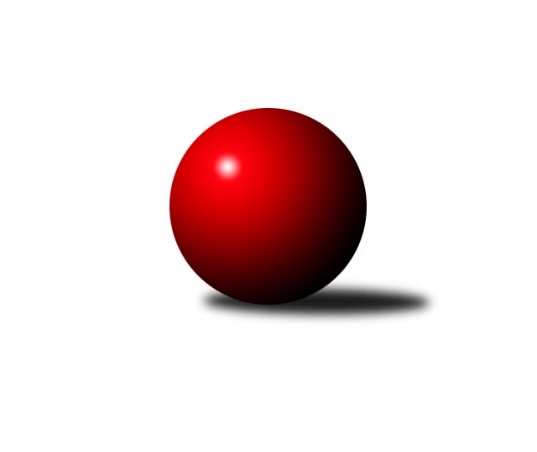 Č.8Ročník 2014/2015	8.11.2014Nejlepšího výkonu v tomto kole: 2586 dosáhlo družstvo: TJ Nový Jičín ˝A˝Krajský přebor MS 2014/2015Výsledky 8. kolaSouhrnný přehled výsledků:TJ Sokol Bohumín ˝B˝	- SKK Ostrava B	2:6	2449:2514	4.0:8.0	8.11.TJ VOKD Poruba ˝A˝	- TJ Frenštát p.R.˝A˝	5:3	2440:2391	7.0:5.0	8.11.TJ Spartak Bílovec ˝A˝	- TJ Nový Jičín ˝A˝	3:5	2533:2586	6.5:5.5	8.11.TJ Sokol Dobroslavice ˝A˝	- TJ Sokol Bohumín˝C˝	5:3	2458:2361	7.0:5.0	8.11.TJ VOKD Poruba ˝B˝	- TJ Sokol Sedlnice ˝B˝	6:2	2370:2299	6.0:6.0	8.11.TJ Opava ˝C˝	- TJ Unie Hlubina˝B˝	6:2	2439:2314	7.0:5.0	8.11.Tabulka družstev:	1.	SKK Ostrava B	8	7	0	1	46.0 : 18.0 	63.5 : 32.5 	 2462	14	2.	TJ Frenštát p.R.˝A˝	8	5	0	3	39.0 : 25.0 	50.5 : 45.5 	 2450	10	3.	TJ Sokol Dobroslavice ˝A˝	8	5	0	3	38.5 : 25.5 	55.0 : 41.0 	 2442	10	4.	TJ VOKD Poruba ˝A˝	8	4	1	3	36.0 : 28.0 	55.0 : 41.0 	 2464	9	5.	TJ Sokol Bohumín˝C˝	8	4	1	3	35.0 : 29.0 	46.5 : 49.5 	 2421	9	6.	TJ Sokol Bohumín ˝B˝	8	4	0	4	34.0 : 30.0 	43.0 : 53.0 	 2419	8	7.	TJ VOKD Poruba ˝B˝	8	4	0	4	32.0 : 32.0 	51.5 : 44.5 	 2427	8	8.	TJ Opava ˝C˝	8	4	0	4	30.0 : 34.0 	42.0 : 54.0 	 2397	8	9.	TJ Spartak Bílovec ˝A˝	8	3	0	5	27.5 : 36.5 	47.5 : 48.5 	 2501	6	10.	TJ Nový Jičín ˝A˝	8	3	0	5	27.0 : 37.0 	49.5 : 46.5 	 2411	6	11.	TJ Sokol Sedlnice ˝B˝	8	3	0	5	24.0 : 40.0 	40.0 : 56.0 	 2390	6	12.	TJ Unie Hlubina˝B˝	8	1	0	7	15.0 : 49.0 	32.0 : 64.0 	 2325	2Podrobné výsledky kola:	 TJ Sokol Bohumín ˝B˝	2449	2:6	2514	SKK Ostrava B	Karol Nitka	 	 211 	 206 		417 	 0:2 	 470 	 	245 	 225		Zdeněk Kuna	Jaroslav Klus	 	 208 	 196 		404 	 1:1 	 409 	 	207 	 202		Tomáš Polášek	Kamila Vichrová	 	 180 	 203 		383 	 0:2 	 417 	 	208 	 209		Tomáš Kubát	Libor Krajčí	 	 228 	 225 		453 	 2:0 	 391 	 	193 	 198		Michal Blinka	Jaromír Piska	 	 199 	 183 		382 	 0:2 	 429 	 	205 	 224		Miroslav Složil	Jan Stuš	 	 192 	 218 		410 	 1:1 	 398 	 	198 	 200		Daneš Šodekrozhodčí: Nejlepší výkon utkání: 470 - Zdeněk Kuna	 TJ VOKD Poruba ˝A˝	2440	5:3	2391	TJ Frenštát p.R.˝A˝	Petr Basta	 	 196 	 194 		390 	 1:1 	 418 	 	230 	 188		Petr Bábíček	Martin Skopal	 	 238 	 190 		428 	 2:0 	 368 	 	185 	 183		Jiří Petr	Pavel Hrabec	 	 221 	 210 		431 	 2:0 	 362 	 	183 	 179		Zdeněk Bordovský	Jan Míka	 	 200 	 198 		398 	 0:2 	 428 	 	211 	 217		Milan Kučera	Břetislav Mrkvica	 	 204 	 194 		398 	 2:0 	 376 	 	190 	 186		Jaroslav Petr	Rostislav Bareš	 	 214 	 181 		395 	 0:2 	 439 	 	218 	 221		Ladislav Petrrozhodčí: Nejlepší výkon utkání: 439 - Ladislav Petr	 TJ Spartak Bílovec ˝A˝	2533	3:5	2586	TJ Nový Jičín ˝A˝	Karel Šnajdárek	 	 209 	 213 		422 	 0:2 	 492 	 	236 	 256		Michal Pavič	Filip Sýkora	 	 211 	 208 		419 	 1.5:0.5 	 412 	 	204 	 208		Jiří Madecký	Tomáš Binar	 	 193 	 205 		398 	 0:2 	 455 	 	223 	 232		Radek Škarka	Antonín Fabík	 	 194 	 218 		412 	 1:1 	 413 	 	206 	 207		Ivana Volná	Milan Binar	 	 232 	 211 		443 	 2:0 	 419 	 	217 	 202		Jan Pospěch	Vladimír Štacha	 	 228 	 211 		439 	 2:0 	 395 	 	194 	 201		Ján Pelikánrozhodčí: Nejlepší výkon utkání: 492 - Michal Pavič	 TJ Sokol Dobroslavice ˝A˝	2458	5:3	2361	TJ Sokol Bohumín˝C˝	Martin Třečák	 	 191 	 205 		396 	 1:1 	 404 	 	205 	 199		Martina Honlová	Libor Veselý	 	 178 	 205 		383 	 1:1 	 354 	 	179 	 175		Alfréd Hermann	René Gazdík	 	 196 	 202 		398 	 0:2 	 434 	 	205 	 229		Jan Zaškolný	Petr Číž	 	 210 	 227 		437 	 2:0 	 384 	 	200 	 184		Lucie Bogdanowiczová	Karel Kuchař	 	 209 	 249 		458 	 2:0 	 393 	 	195 	 198		Jozef Kuzma	Ivo Kovářík	 	 201 	 185 		386 	 1:1 	 392 	 	190 	 202		Lubomír Richterrozhodčí: Nejlepší výkon utkání: 458 - Karel Kuchař	 TJ VOKD Poruba ˝B˝	2370	6:2	2299	TJ Sokol Sedlnice ˝B˝	Lukáš Trojek	 	 207 	 194 		401 	 1:1 	 398 	 	183 	 215		Stanislav Brejcha	Libor Žíla	 	 182 	 198 		380 	 0:2 	 401 	 	184 	 217		Rostislav Kletenský	Helena Martinčáková	 	 184 	 182 		366 	 0:2 	 395 	 	190 	 205		Renáta Janyšková	Roman Klímek	 	 224 	 224 		448 	 2:0 	 398 	 	204 	 194		Adéla Sobotíková	Jaroslav Hrabuška	 	 192 	 189 		381 	 1:1 	 371 	 	176 	 195		Michaela Tobolová	Richard Šimek	 	 205 	 189 		394 	 2:0 	 336 	 	155 	 181		David Mrkvica *1rozhodčí: střídání: *1 od 32. hodu Barbora JanyškováNejlepší výkon utkání: 448 - Roman Klímek	 TJ Opava ˝C˝	2439	6:2	2314	TJ Unie Hlubina˝B˝	Petr Schwalbe	 	 188 	 194 		382 	 0:2 	 412 	 	195 	 217		Hana Vlčková	Michal Blažek	 	 222 	 217 		439 	 2:0 	 361 	 	173 	 188		Petr Foniok	Dana Lamichová	 	 201 	 205 		406 	 2:0 	 358 	 	189 	 169		Jan Petrovič	Rudolf Tvrdoň	 	 197 	 202 		399 	 0:2 	 421 	 	216 	 205		Pavel Krompolc	Milan Franer	 	 222 	 186 		408 	 1:1 	 387 	 	199 	 188		Roman Grüner	Pavel Kovalčík	 	 191 	 214 		405 	 2:0 	 375 	 	185 	 190		Martin Ferenčíkrozhodčí: Nejlepší výkon utkání: 439 - Michal BlažekPořadí jednotlivců:	jméno hráče	družstvo	celkem	plné	dorážka	chyby	poměr kuž.	Maximum	1.	Michal Pavič 	TJ Nový Jičín ˝A˝	436.13	283.7	152.5	2.6	5/5	(492)	2.	Martin Skopal 	TJ VOKD Poruba ˝A˝	435.38	289.0	146.4	4.1	4/4	(470)	3.	Karel Šnajdárek 	TJ Spartak Bílovec ˝A˝	433.50	292.7	140.8	5.6	3/3	(470)	4.	Vladimír Štacha 	TJ Spartak Bílovec ˝A˝	431.27	293.2	138.1	5.7	3/3	(449)	5.	Petr Bábíček 	TJ Frenštát p.R.˝A˝	430.40	289.5	140.9	4.5	5/5	(448)	6.	David Binar 	TJ Spartak Bílovec ˝A˝	428.28	293.3	135.0	7.1	3/3	(472)	7.	Radek Škarka 	TJ Nový Jičín ˝A˝	426.47	292.5	133.9	4.8	5/5	(455)	8.	Petr Číž 	TJ Sokol Dobroslavice ˝A˝	422.35	292.1	130.3	6.6	4/4	(464)	9.	Pavel Kovalčík 	TJ Opava ˝C˝	418.67	289.5	129.2	4.6	3/4	(455)	10.	Rostislav Kletenský 	TJ Sokol Sedlnice ˝B˝	417.89	285.6	132.3	3.3	6/6	(460)	11.	Michal Blažek 	TJ Opava ˝C˝	417.07	291.3	125.8	5.2	3/4	(449)	12.	Libor Krajčí 	TJ Sokol Bohumín ˝B˝	417.00	292.0	125.0	8.2	4/5	(453)	13.	Lada Péli 	TJ Sokol Bohumín ˝B˝	417.00	293.9	123.1	5.2	5/5	(446)	14.	René Gazdík 	TJ Sokol Dobroslavice ˝A˝	416.90	285.3	131.6	6.4	4/4	(448)	15.	Libor Žíla 	TJ VOKD Poruba ˝B˝	416.35	288.7	127.7	7.0	4/4	(461)	16.	Lubomír Richter 	TJ Sokol Bohumín˝C˝	415.55	282.1	133.5	6.1	4/4	(447)	17.	Filip Sýkora 	TJ Spartak Bílovec ˝A˝	415.50	272.2	143.3	7.7	3/3	(438)	18.	Richard Šimek 	TJ VOKD Poruba ˝B˝	414.50	292.3	122.2	5.8	4/4	(440)	19.	Milan Kučera 	TJ Frenštát p.R.˝A˝	414.33	286.7	127.7	6.6	5/5	(442)	20.	Ladislav Petr 	TJ Frenštát p.R.˝A˝	414.27	280.1	134.1	5.3	5/5	(448)	21.	Daneš Šodek 	SKK Ostrava B	414.13	285.7	128.4	3.6	5/6	(444)	22.	Milan Binar 	TJ Spartak Bílovec ˝A˝	414.13	296.1	118.0	5.8	2/3	(447)	23.	Karel Ridl 	TJ Sokol Dobroslavice ˝A˝	413.83	292.6	121.3	4.8	4/4	(438)	24.	Jan Pospěch 	TJ Nový Jičín ˝A˝	412.92	281.9	131.0	3.8	4/5	(438)	25.	Jaromír Piska 	TJ Sokol Bohumín ˝B˝	412.75	283.4	129.4	6.7	5/5	(454)	26.	Lenka Pouchlá 	SKK Ostrava B	412.00	277.9	134.1	3.7	5/6	(475)	27.	Jaroslav Hrabuška 	TJ VOKD Poruba ˝B˝	410.20	281.9	128.3	7.9	3/4	(429)	28.	Tomáš Polášek 	SKK Ostrava B	410.13	285.3	124.8	5.7	5/6	(429)	29.	Petr Oravec 	TJ VOKD Poruba ˝A˝	409.67	282.9	126.8	5.3	3/4	(418)	30.	Pavel Plaček 	TJ Sokol Bohumín˝C˝	409.17	281.7	127.5	8.6	3/4	(431)	31.	Karel Kuchař 	TJ Sokol Dobroslavice ˝A˝	408.45	280.5	128.0	6.5	4/4	(458)	32.	Jan Pavlosek 	SKK Ostrava B	408.13	286.2	121.9	7.1	5/6	(421)	33.	Barbora Janyšková 	TJ Sokol Sedlnice ˝B˝	408.00	287.7	120.3	6.9	5/6	(450)	34.	Petr Basta 	TJ VOKD Poruba ˝A˝	407.89	287.4	120.4	6.2	3/4	(429)	35.	Jan Zaškolný 	TJ Sokol Bohumín˝C˝	407.80	287.7	120.2	5.8	4/4	(434)	36.	Pavel Šmydke 	TJ Spartak Bílovec ˝A˝	407.75	275.8	132.0	7.5	2/3	(434)	37.	Dana Lamichová 	TJ Opava ˝C˝	407.25	281.7	125.6	7.3	4/4	(450)	38.	Jan Míka 	TJ VOKD Poruba ˝A˝	406.25	283.1	123.2	6.7	4/4	(425)	39.	Pavel Krompolc 	TJ Unie Hlubina˝B˝	405.83	292.3	113.5	8.1	6/6	(429)	40.	Josef Kyjovský 	TJ Unie Hlubina˝B˝	405.80	283.1	122.7	8.4	5/6	(445)	41.	Antonín Chalcář 	TJ VOKD Poruba ˝B˝	405.00	285.2	119.8	7.7	3/4	(435)	42.	Roman Klímek 	TJ VOKD Poruba ˝B˝	404.50	285.6	118.9	7.6	4/4	(448)	43.	Zdeněk Bordovský 	TJ Frenštát p.R.˝A˝	404.23	282.2	122.0	7.0	5/5	(429)	44.	Jana Tvrdoňová 	TJ Opava ˝C˝	403.69	281.8	121.9	7.8	4/4	(425)	45.	Stanislav Brejcha 	TJ Sokol Sedlnice ˝B˝	403.67	278.6	125.1	6.8	6/6	(436)	46.	Adéla Sobotíková 	TJ Sokol Sedlnice ˝B˝	402.75	280.9	121.9	8.0	4/6	(446)	47.	Jan Žídek 	TJ VOKD Poruba ˝A˝	401.50	275.7	125.8	7.0	3/4	(424)	48.	Jozef Kuzma 	TJ Sokol Bohumín˝C˝	400.90	280.9	120.0	6.5	4/4	(442)	49.	Jan Stuš 	TJ Sokol Bohumín ˝B˝	400.10	275.8	124.4	7.2	5/5	(440)	50.	Rudolf Tvrdoň 	TJ Opava ˝C˝	400.05	279.3	120.8	6.2	4/4	(462)	51.	Jaroslav Petr 	TJ Frenštát p.R.˝A˝	399.47	274.9	124.6	7.7	5/5	(429)	52.	Tomáš Binar 	TJ Spartak Bílovec ˝A˝	399.00	274.5	124.5	5.8	2/3	(416)	53.	Helena Martinčáková 	TJ VOKD Poruba ˝B˝	398.22	286.6	111.7	9.8	3/4	(425)	54.	Josef Hájek 	TJ Unie Hlubina˝B˝	397.92	281.6	116.3	8.3	4/6	(426)	55.	Renáta Janyšková 	TJ Sokol Sedlnice ˝B˝	396.61	277.6	119.0	5.5	6/6	(424)	56.	Libor Veselý 	TJ Sokol Dobroslavice ˝A˝	396.33	281.8	114.6	8.3	4/4	(414)	57.	Michal Bezruč 	TJ VOKD Poruba ˝A˝	395.75	272.3	123.5	6.9	4/4	(433)	58.	Martina Honlová 	TJ Sokol Bohumín˝C˝	394.60	275.3	119.4	6.3	4/4	(432)	59.	Alfréd Hermann 	TJ Sokol Bohumín˝C˝	394.38	273.4	121.0	8.1	4/4	(443)	60.	Roman Grüner 	TJ Unie Hlubina˝B˝	393.33	272.8	120.6	7.0	6/6	(427)	61.	Lukáš Trojek 	TJ VOKD Poruba ˝B˝	390.56	275.3	115.2	9.8	3/4	(408)	62.	Jiří Madecký 	TJ Nový Jičín ˝A˝	389.85	274.7	115.2	8.5	5/5	(425)	63.	Jaroslav Klus 	TJ Sokol Bohumín ˝B˝	388.45	271.9	116.6	8.5	5/5	(411)	64.	Martin Třečák 	TJ Sokol Dobroslavice ˝A˝	387.50	276.2	111.3	7.5	3/4	(409)	65.	Jiří Petr 	TJ Frenštát p.R.˝A˝	387.43	278.3	109.2	10.6	5/5	(432)	66.	Michaela Tobolová 	TJ Sokol Sedlnice ˝B˝	387.20	270.9	116.3	7.3	5/6	(421)	67.	Kamila Vichrová 	TJ Sokol Bohumín ˝B˝	385.20	272.3	112.9	8.1	5/5	(412)	68.	Petr Schwalbe 	TJ Opava ˝C˝	381.85	271.3	110.6	9.1	4/4	(414)	69.	Antonín Fabík 	TJ Spartak Bílovec ˝A˝	379.83	279.8	100.0	9.8	3/3	(416)	70.	Jan Petrovič 	TJ Unie Hlubina˝B˝	362.00	270.0	92.0	13.2	6/6	(410)	71.	Petr Foniok 	TJ Unie Hlubina˝B˝	356.00	263.5	92.5	14.5	4/6	(369)		Zdeněk Kuna 	SKK Ostrava B	470.00	309.0	161.0	4.0	1/6	(470)		Rostislav Klazar 	TJ Spartak Bílovec ˝A˝	439.00	296.0	143.0	3.0	1/3	(439)		Josef Klapetek 	TJ Opava ˝C˝	432.00	284.0	148.0	9.0	1/4	(432)		Miroslav Složil 	SKK Ostrava B	425.50	291.8	133.7	6.2	3/6	(437)		Pavel Hrabec 	TJ VOKD Poruba ˝A˝	421.00	282.7	138.3	4.7	2/4	(431)		Tomáš Kubát 	SKK Ostrava B	420.50	287.5	133.0	8.5	2/6	(424)		Michal Blinka 	SKK Ostrava B	418.67	284.0	134.7	6.3	3/6	(437)		Rudolf Riezner 	TJ Unie Hlubina˝B˝	418.00	298.0	120.0	3.0	1/6	(418)		Břetislav Mrkvica 	TJ VOKD Poruba ˝A˝	417.63	281.5	136.1	15.8	2/4	(432)		Karol Nitka 	TJ Sokol Bohumín ˝B˝	417.00	302.0	115.0	12.0	1/5	(417)		Jan Polášek 	SKK Ostrava B	412.83	282.3	130.5	5.8	3/6	(421)		Hana Vlčková 	TJ Unie Hlubina˝B˝	412.00	278.0	134.0	9.0	1/6	(412)		Jiří Břeska 	TJ Unie Hlubina˝B˝	412.00	281.0	131.0	5.0	1/6	(412)		Mariusz Gierczak 	TJ Opava ˝C˝	410.00	284.0	126.0	5.0	1/4	(410)		Miroslav Heczko 	SKK Ostrava B	409.00	294.0	115.0	9.0	1/6	(409)		Dalibor Hamrozy 	TJ Sokol Bohumín ˝B˝	408.00	290.3	117.8	8.8	2/5	(410)		Milan Franer 	TJ Opava ˝C˝	408.00	303.0	105.0	10.0	1/4	(408)		Lucie Bogdanowiczová 	TJ Sokol Bohumín˝C˝	403.75	285.1	118.6	8.3	2/4	(435)		Ivo Kovářík 	TJ Sokol Dobroslavice ˝A˝	398.63	277.5	121.1	5.4	2/4	(419)		Václav Boháčík 	TJ VOKD Poruba ˝A˝	396.00	291.0	105.0	9.0	1/4	(396)		Jiří Koloděj 	SKK Ostrava B	395.00	259.0	136.0	5.0	1/6	(395)		Radek Chovanec 	TJ Nový Jičín ˝A˝	394.50	274.5	120.0	9.0	1/5	(419)		Rostislav Bareš 	TJ VOKD Poruba ˝A˝	393.00	291.5	101.5	13.5	1/4	(395)		Ivana Volná 	TJ Nový Jičín ˝A˝	392.58	280.7	111.9	10.0	3/5	(415)		Ján Pelikán 	TJ Nový Jičín ˝A˝	392.00	267.0	125.0	6.3	3/5	(411)		David Juřica 	TJ Sokol Sedlnice ˝B˝	390.17	274.5	115.7	8.2	3/6	(405)		Lubomír Jančar 	TJ Unie Hlubina˝B˝	390.00	280.5	109.5	10.0	2/6	(414)		Libor Jurečka 	TJ Nový Jičín ˝A˝	389.44	270.4	119.0	9.0	3/5	(413)		Miroslav Koloděj 	SKK Ostrava B	384.00	263.0	121.0	11.0	1/6	(384)		Martin Ferenčík 	TJ Unie Hlubina˝B˝	379.33	272.1	107.2	11.8	3/6	(412)		Miroslav Futerko 	SKK Ostrava B	377.00	270.0	107.0	7.5	2/6	(379)		David Mrkvica 	TJ Sokol Sedlnice ˝B˝	373.00	263.0	110.0	10.0	2/6	(375)		Vojtěch Turlej 	TJ VOKD Poruba ˝B˝	370.67	266.8	103.8	10.7	2/4	(391)		Jaroslav Kecskés 	TJ Unie Hlubina˝B˝	364.00	269.0	95.0	12.0	1/6	(364)		Josef Schwarz 	TJ Sokol Dobroslavice ˝A˝	363.67	263.0	100.7	8.7	1/4	(377)		Eva Telčerová 	TJ Nový Jičín ˝A˝	363.50	249.5	114.0	7.0	2/5	(366)		Lubomír Škrobánek 	TJ Opava ˝C˝	351.00	252.0	99.0	15.5	2/4	(394)		Rostislav Hrbáč 	SKK Ostrava B	342.00	247.0	95.0	12.0	1/6	(342)Sportovně technické informace:Starty náhradníků:registrační číslo	jméno a příjmení 	datum startu 	družstvo	číslo startu
Hráči dopsaní na soupisku:registrační číslo	jméno a příjmení 	datum startu 	družstvo	Program dalšího kola:9. kolo15.11.2014	so	9:00	TJ Sokol Bohumín˝C˝ - TJ VOKD Poruba ˝B˝	15.11.2014	so	9:00	TJ Nový Jičín ˝A˝ - TJ Sokol Dobroslavice ˝A˝	15.11.2014	so	9:00	TJ Unie Hlubina˝B˝ - TJ Spartak Bílovec ˝A˝	15.11.2014	so	9:00	SKK Ostrava B - TJ VOKD Poruba ˝A˝	15.11.2014	so	9:00	TJ Sokol Sedlnice ˝B˝ - TJ Sokol Bohumín ˝B˝	15.11.2014	so	10:00	TJ Frenštát p.R.˝A˝ - TJ Opava ˝C˝	Nejlepší šestka kola - absolutněNejlepší šestka kola - absolutněNejlepší šestka kola - absolutněNejlepší šestka kola - absolutněNejlepší šestka kola - dle průměru kuželenNejlepší šestka kola - dle průměru kuželenNejlepší šestka kola - dle průměru kuželenNejlepší šestka kola - dle průměru kuželenNejlepší šestka kola - dle průměru kuželenPočetJménoNázev týmuVýkonPočetJménoNázev týmuPrůměr (%)Výkon2xMichal PavičNový Jičín A4922xMichal PavičNový Jičín A117.164921xZdeněk KunaSKK B4702xKarel KuchařDobrosl. A115.694581xKarel KuchařDobrosl. A4581xZdeněk KunaSKK B114.354703xRadek ŠkarkaNový Jičín A4551xRoman KlímekVOKD B112.894481xLibor KrajčíBohumín B4532xLadislav PetrFrenštát A110.624391xRoman KlímekVOKD B4482xPetr ČížDobrosl. A110.38437